Schrijfopdracht maaimachinesOp school heb je een website gemaakt over je werk. Dat was leuk om te doen en tot je grote verrassing kreeg je veel bezoekers. Ook bedrijven toonden interesse en speciaal voor je website mocht je drie elektrische maaimachines testen. Twee maanden lang heb je met de verschillende machines gewerkt. De resultaten heb je netjes in een grafiek bijgehouden. Die grafiek zie je hieronder. Schrijf een artikel voor je website. Let op de volgende punten:Leg uit waarom je het artikel schrijft. Leg uit waarom elektrische maaimachines fijner zijn dan machines op benzine of diesel. Geef duidelijk aan welke maaimachine je adviseert. Kies er één.Noem twee redenen waarom je deze maaimachine adviseert.Geef aan waar de maaimachine geschikt voor is. Noem van de andere twee merken ook een positief punt. Je mag informatie bedenken. 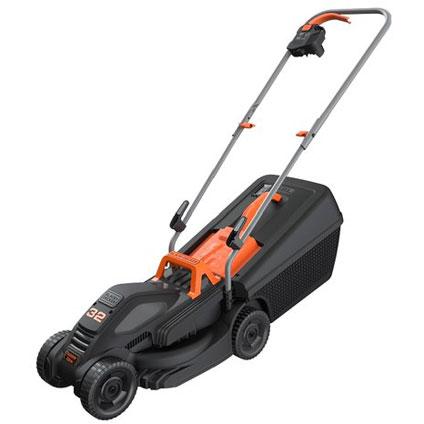 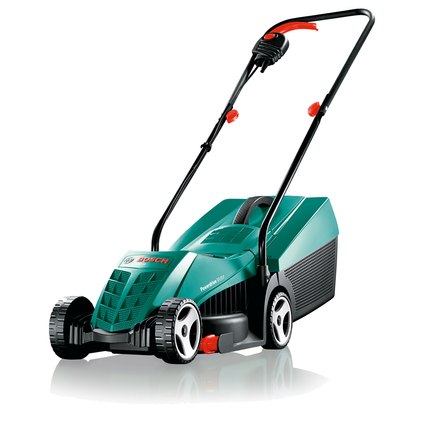 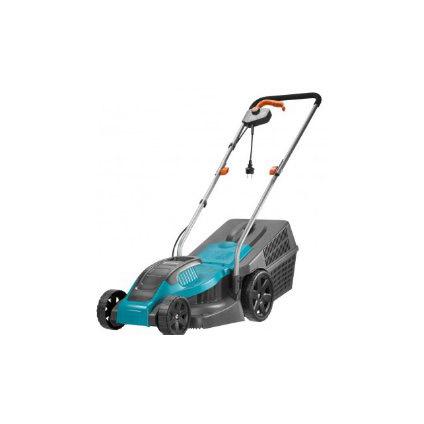 merkWattlang/vochtig grasgewichtmaaivermogen bij volle accuprijsBlack en Decker BEMW 351 1000ja/nee3,6 kg200 m2100Bosch ARM 321200ja/nee7 kg200 m2110,-Gardena Powermax 321100ja/ja8 kg300m2100,-